Fig. 4. Número de sellos emitidos con imágenes de alacranes a nivel mundial a través de los años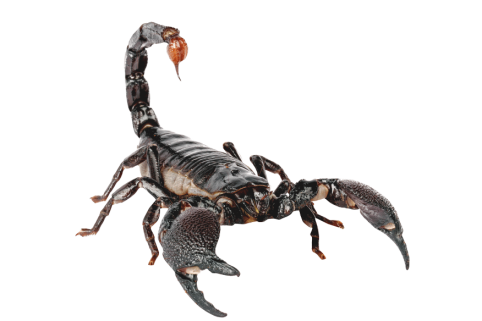 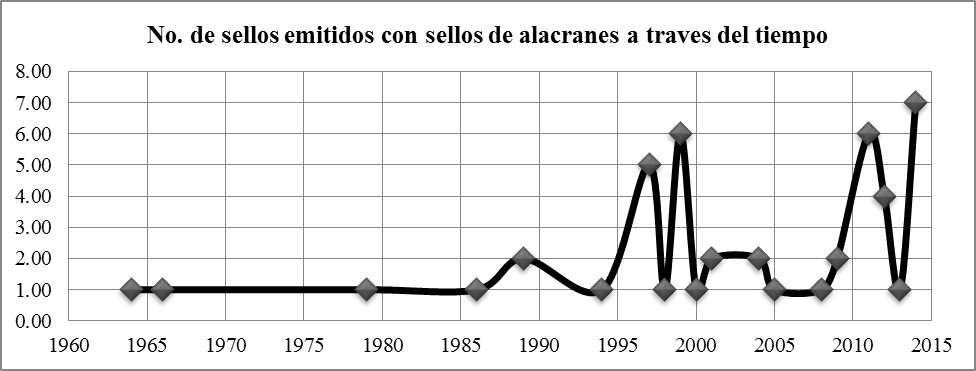 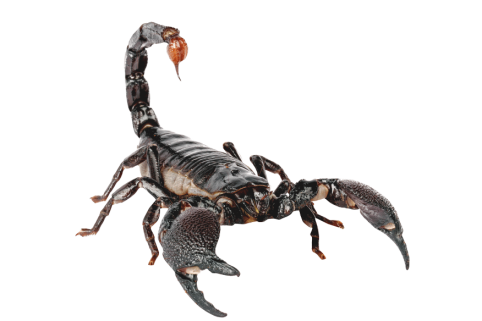 